高职院校人才培养工作状态数据采集平台江苏专业版（TJS_V2.21b）2021版特别说明二○二一年九月本特别说明主要列举2021版数据平台和以往数据平台相比所做变动之处，并说明和往年相比需要注意之处，还请在阅读时加以注意，如有疑问，可以参考其他相应说明文件，那里均有详细解答。特别提醒：本平台仅供学校在校园内网部署使用，坚决不能从外网直接访问。如部署不当，造成一切后果由学校自行承担！一、平台安装2021版数据平台对于系统要求没有升级，可以直接在去年的服务器上全新安装。二、基础数据准备1.专业代码和专业方向代码维护（1）2021版数据采集要求所有用到的专业名称和专业代码必须使用2021年颁布的最新专业代码、专业名称，只有在2021版中宣布撤销的专业在专业代码前加A，专业名称保持不变。其他更名、保留、新增、合并的新老专业代码、专业名称之间的转换请咨询各校教务处负责专业建设的教师。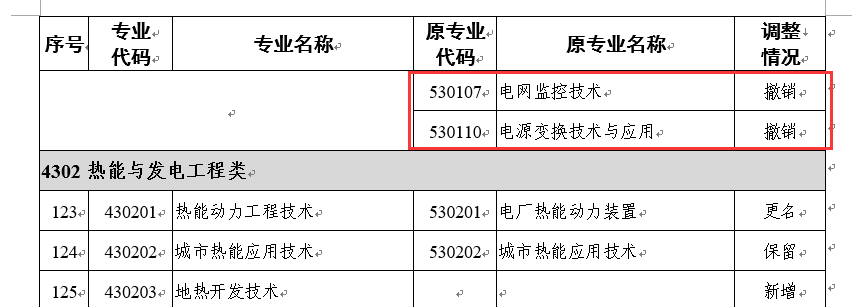 涉及撤销专业共40条，如下，请注意查对。（2）根据教育部平台要求，专业代码和专业方向代码需要满足以下关系：在专业和专业方向命名时，请遵循以下原则：①如果专业方向名称和专业名称一致，则专业方向代码和专业代码必须一致！②如果专业方向名称和专业名称不一致，则专业方向代码和专业代码必须不一致！如下组合是错误示范！！！如下组合是正确示范！！！（3）为了体现专业的延续性，今年专业模板新增了原专业代码、原专业名称两列，用于填报对应的2015版老专业代码和专业名称。但是如果是2021年新开设专业，此两列可以不填。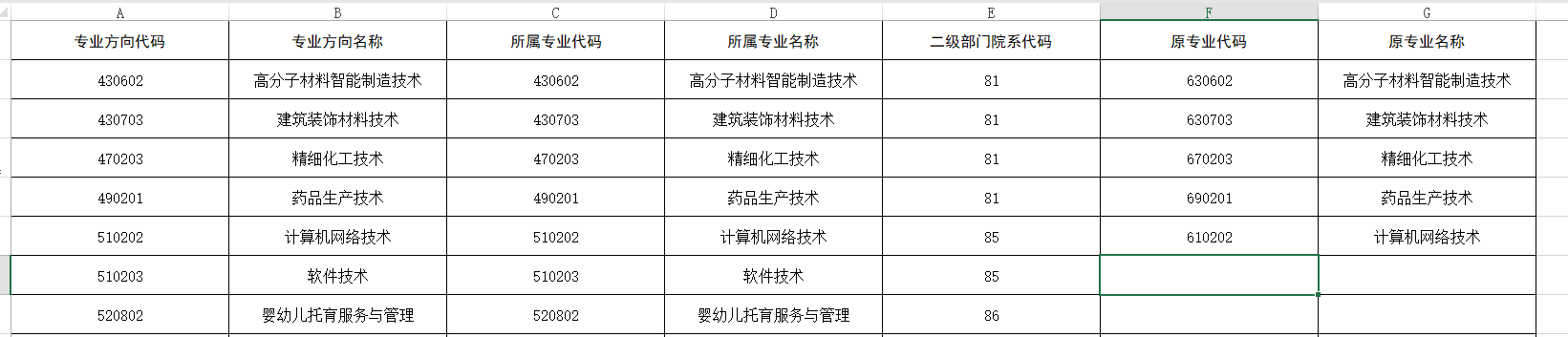 （4）公共选修课的专业代码、专业名称、专业方向代码和专业方向名称2021版进行了新的规定，专业代码填"999999"，专业名称填"混合专业"，专业方向代码填“999999_2”,专业方向名称填“公共选修课”，注意填入专业基础数据中。2.表单调整和新增2021版平台根据教育部要求和江苏版实际，对于采集表单做了如下调整：（1）原来在7板块的专业群表7.1.1.1、7.1.1.2、7.1.1.3已经调整到11板块，修改为表 11.7、11.7.1.1、11.7.1.2， （2）新增了表11.8高层次教学、创新团队、技能大师工作室、表11.9 “1+X”证书试点、表11.10高职退役军人情况。请在分配工作任务表单时注意调整对应内容，以防漏填漏报数据。三、数据填报 2021版数据采集表做了大量修改，新增了3张表（11.8、11.9、11.10），调整了专业群表的所属板块，修改了表9.5的填报要求，在字段方面增加了职教本科、社会招生的相关字段，并对学历、专业技术职务等级的选项做了修改，还规范了大量分布在不同数据表的和等级有关的内容，在数据填报时必须注意任何核对，不能直接套用去年数据。1.职教本科相关字段本次数据采集从原来的只采集高职层次扩展到高职层次和职教本科层次，因此增加了较多的职教本科字段，主要包括生源类型、招生方式、专业层次等。（1）生源类型和招生方式表1.3中增加的职教本科字段为表1.4中增加的职教本科字段为表1.5中增加的职教本科字段为表7.1.1 中增加的职教本科字段为同时在表10.1.1和表11.6中，将生源类型和招生方式进行了混合，具体如下：生源类型招生方式请在填报时注意区分，并正确填报。可以参考以下内容填报。高职专科职教本科（2）专业层次专业相关表均增加了专业层次字段，下拉选项为 职教本科，高职专科、其他，默认为高职专科，请职教本科院校注意调整。2.社会招生2021版新增了高职院校面向社会招生的细节，主要是面向退役军人、下岗失业人员、农民工、现代农民的专项计划需要分开填报。请在填报时注意是否有专项计划对应特定人群。3.学历、专业技术职务等级及其他字段下拉列表调整2021版学历字段调整为：博士研究生、硕士研究生、大学本科、大学专科、大学专科以下；专业技术职务等级调整为：正高级、副高级、中级、初级、无等级；请注意知会所有填报教师在填报时务必要手动填报，不能用去年的数据直接导入。另外表4.3职业技能鉴定机构中 鉴定机构级别、 表7.2 中 精品课程众多等字段下拉列表均有调整，此处就不一一赘述，请在填报时务必注意。4.2021版新增表单（1）表11.8 高层次教学、创新团队、技能大师工作室本表主要填报各级立项的教学团队、创新团队、技能大师工作室，以国家级、省部级为主。（2）表11.9 “1+X”证书试点本表重点考核“1+X”证书立项后试点情况，统计从立项至今的汇总数据。（3）表11.10高职退役军人情况本表的填报范围是高职扩招计划中的“退役军人”。5.表9.5 教育改革重大项目本表今年做重大改变，江苏省已经对项目做了重新统一和分类，请注意与往年区别。项目较多，请注意对应填报，并且在填报时需要同时填入批准文号等内容，请认真填报。6.有关获奖学生、项目成员等内容的规范填报表9.5 教育改革重大项目、表9.6.1 学生获奖、表11.8高层次教学、创新团队、技能大师工作室等表中均有团队成员、获奖学生、指导教师的填报字段，需要注意的是2021版对于这些字段进行了规范性要求，应该按照姓名1（工号1）、姓名2（工号2）或者姓名1（学号1）、姓名2（学号2）……格式输入。比如魏东（1311015）、袁中天（4301005）。请注意查看对应表的指标解释。四、其他要求1.各表学生填报对象及范围数据填报时间节点为2020-2021学年,经费涉及时间为2020年，但是表11.5、11.6所填报为2021年9月的数据，可以参考以下内容进行填报序号专业大类代码专业大类名称专业小类代码专业小类名称专业代码专业名称专业层次159公共管理与服务大类5901公共事业类A690106人民武装高职专科259公共管理与服务大类5901公共事业类A690102社会福利事业管理高职专科358公安与司法大类5806司法技术类A680708职务犯罪预防与控制高职专科458公安与司法大类5801公安管理类A680207K抢险救援高职专科558公安与司法大类5801公安管理类A680206K参谋业务高职专科658公安与司法大类5801公安管理类A680205K消防指挥高职专科758公安与司法大类5801公安管理类A680204K通信指挥高职专科858公安与司法大类5801公安管理类A680203K船艇指挥高职专科958公安与司法大类5801公安管理类A680202K边防指挥高职专科1058公安与司法大类5801公安管理类A680112K部队政治工作高职专科1158公安与司法大类5801公安管理类A680111K部队后勤管理高职专科1258公安与司法大类5801公安管理类A680110K森林消防高职专科1358公安与司法大类5801公安管理类A680109K公共安全管理高职专科1458公安与司法大类5801公安管理类A680108K警察管理高职专科1558公安与司法大类5801公安管理类A680106K边境管理高职专科1658公安与司法大类5801公安管理类A680105K边防检查高职专科1758公安与司法大类5801公安管理类A680104K防火管理高职专科1857教育与体育大类5701教育类A670110K历史教育高职专科1956新闻传播大类5601新闻出版类A660106出版信息管理高职专科2055文化艺术大类5503民族文化艺术类A650304民族民居装饰高职专科2155文化艺术大类5502表演艺术类A650217戏曲导演高职专科2253财经商贸大类5306工商管理类A630606品牌代理经营高职专科2353财经商贸大类5306工商管理类A630605市场管理与服务高职专科2453财经商贸大类5305经济贸易类A630507商务经纪与代理高职专科2553财经商贸大类5305经济贸易类A630505经济信息管理高职专科2653财经商贸大类5302金融类A630204信托与租赁高职专科2752医药卫生大类5207公共卫生与卫生管理类A620701人口与家庭发展服务高职专科2851电子与信息大类5102计算机类A610204计算机系统与维护高职专科2950交通运输大类5003水上运输类A600311海上救捞技术高职专科3048轻工纺织大类4802包装类A580204食品包装技术高职专科3148轻工纺织大类4802包装类A580203包装设备应用技术高职专科3245水利大类4503水利水电设备类A550302水电站电气设备高职专科3345水利大类4501水文水资源类A550102水文测报技术高职专科3443能源动力与材料大类4307建筑材料类A530704建筑材料设备应用高职专科3543能源动力与材料大类4301电力技术类A530110电源变换技术与应用高职专科3643能源动力与材料大类4301电力技术类A530107电网监控技术高职专科3742资源环境与安全大类4203测绘地理信息类A520310地理国情监测技术高职专科3841农林牧渔大类4101农业类A510115农资营销与服务高职专科3951电子与信息大类5101电子信息类A610110电子电路设计与工艺高职专科4051电子与信息大类5101电子信息类A610109电子产品营销与服务高职专科专业代码专业名称专业方向代码专业方向名称560102机械制造与自动化560102_1机械制造与自动化560102机械制造与自动化560102机械制造与自动化(单招)专业代码专业名称专业方向代码专业方向名称560102机械制造与自动化560102机械制造与自动化560102机械制造与自动化560102_1机械制造与自动化(单招)其中：五年一贯制职教专科生135其中：五年一贯制职教专科生135其中：专升本选拨考试专科生136其中：专升本选拨考试专科生136其中：普通高中生其中：普通高中生其中：“三校生”7其中：“三校生”7其中：其他其中：其他招生数（人）比例（%）招生数（人）比例（%）招生数（人）比例（%）招生数（人）比例（%）招生数（人）比例（%）招生数（人）比例（%）招生数（人）比例（%）招生数（人）比例（%）招生数（人）比例（%）招生数（人）比例（%）其中：基于高考招生方式其中：基于高考招生方式其中：基于高考招生方式其中：基于高考招生方式其中：其他招生方式其中：其他招生方式其中：其他招生方式其中：其他招生方式其中：其他招生方式其中：其他招生方式基于高考直接招生基于高考直接招生基于高考的“知识+技能”招生10基于高考的“知识+技能”招生10职业教育专本贯通培养招生方式124职业教育专本贯通培养招生方式124专升本选拔考试的招生125专升本选拔考试的招生125补充方式补充方式招生数（人）比例（%）招生数（人）比例（%）招生数（人）比例（%）招生数（人）比例（%）招生数（人）比例（%）全日制职教本科学历教育
在校生总数（人）其中其中其中其中其中其中全日制职教本科学历教育
在校生总数（人）普通高中起点“三校生”起点 职教专科起点  职教专科起点  职教专科起点 其他全日制职教本科学历教育
在校生总数（人）普通高中起点“三校生”起点合计其中：五年一贯制135其中：专升本选拨考试136其他本科生源类型（人）本科生源类型（人）本科生源类型（人）本科生源类型（人）本科生源类型（人）本科生源类型（人）普通高中“三校生”7职教专科起点职教专科起点职教专科起点其他普通高中“三校生”7合计其中：五年一贯制135其中：专升本选拨考试136其他职教本科高职专科五年一贯制职教专科生专升本选拨考试专科生普通高中生普通高中生“三校生”“三校生”“3+2”学生五年制高职学生社会招生(退役军人)社会招生（下岗失业人员）社会招生（农民工）社会招生(现代农民)社会招生（其他）其他其他职教本科高职专科基于高考直接招生基于高考直接招生基于高考的“知识+技能”招生基于高考的“知识+技能”招生专本职教贯通的招生专升本选拔考试的招生对口招生对口招生单独考试招生综合评价招生综合评价招生中高职贯通的招生技能拔尖人才免试招生面向社会招生补充方式补充方式招生情况简介生源类型招生方式参加高考，根据文化课成绩入学普通高中生基于高考直接招生参加高考，注册入学普通高中生基于高考直接招生参加高考艺术考生（根据文化课+专业课成绩入学）普通高中生基于高考的“知识+技能”招生参加高考，进入专科与本科衔接的3+2普通高中生基于高考直接招生高中生4月份报名高职学校，高职学校自主面试录取普通高中生单独考试招生参加高考入学在高职上的本科4+0项目（非本校学籍）不填报！！！不填报！！！中职学生，毕业前经过统一考试后，进入高职院校对口专业“三校生”对口招生中职学生为中高职衔接“3+3”项目，经过转段考试后进入高职学校“3+2”学生中高职贯通招生高职院校本校的五年制学生，经过3年中职层次学习后，直接进入后2年高职学习层次五年制高职第4学年中高职贯通的招生中职学生直接注册入学“三校生”综合评价招生面向社会自主招收全日制学生其他单独考试招生招生情况简介生源类型招生方式参加高考，根据文化课成绩入学普通高中生基于高考直接招生参加高考，注册入学普通高中生基于高考直接招生参加高考艺术考生（根据文化课+专业课成绩入学）普通高中生基于高考的“知识+技能”招生参加高考，为现代职教体系“4+0”学生进入合作高职院校培养普通高中生基于高考直接招生高职毕业生通过专转本考试进入学校专升本选拨考试专科生专升本选拔考试的招生高职学生为中高职衔接“3+2”项目，经过转段考试后进入职教本科学习其他职业教育专本贯通培养招生方式中职毕业生通过对口单招考试进入高职本科（专业）“三校生”补充方式其中：社会招生其中：社会招生其中：社会招生其中：社会招生其中：社会招生其中：社会招生退役军人120招生数（人）下岗失业人员121招生数（人）农民工122招生数（人）现代农民123
招生数（人）其他招生数（人）比例（%）退役军人120招生数（人）下岗失业人员121招生数（人）农民工122招生数（人）现代农民123
招生数（人）其他招生数（人）比例（%）序号团队名称负责人工号负责人姓名类型立项日期（年月）团队成员序号试点专业代码试点专业名称专业层次试点证书名称试点证书颁发单位名称（全称）试点起始日期（年）试点学生规模（人）试点取证人数（人）当年退役军人报考高职人数（人）当年高职录取退役军人人数（人）当年高职实际入学退役军人人数（人）退役军人在校生中，享受学费减免政策的人数（人）退役军人在校生中，享受学费减免政策的人数（人）退役军人在校生中，享受学费减免政策的人数（人）退役军人在校生中，享受国家助学金政策的人数（人）退役军人在校生中，享受国家助学金政策的人数（人）退役军人在校生中，享受国家助学金政策的人数（人）当年退役军人报考高职人数（人）当年高职录取退役军人人数（人）当年高职实际入学退役军人人数（人）2018级人数2019级人数2020级人数2018级人数2019级人数2020级人数项目子类项目类别级别品牌专业发展项目国家级品牌专业发展项目省部级特色专业发展项目国家级特色专业发展项目省部级专业教学资源库信息化项目国家级央财支持专业发展项目国家级重点专业群发展项目省部级精品课程信息化项目国家级精品课程信息化项目省部级在线课程信息化项目国家级在线课程信息化项目省部级资源共享课程信息化项目国家级精品教材“三教”改革项目国家级精品教材“三教”改革项目省部级规划教材“三教”改革项目国家级重点教材“三教”改革项目省部级教学成果奖其他国家级教学成果奖其他省部级教改课题其他国家级教改课题其他省部级信息化教学大赛信息化项目国家级信息化教学大赛信息化项目省部级微课大赛信息化项目国家级微课大赛信息化项目省部级多媒体课件大赛信息化项目国家级多媒体课件大赛信息化项目省部级实训基地校企合作项目国家级实训基地校企合作项目省部级教学团队“三教”改革项目国家级教学团队“三教”改革项目省部级教学名师奖“三教”改革项目国家级教学名师奖“三教”改革项目省部级对口支援西部地区高等学校其他国家级2017年江苏高校品牌专业工程一期项目发展项目省部级高等职业教育产教深度融合实训平台校企合作项目省部级普通高校本专科优秀毕业设计（论文）其他省部级大学生创新创业训练计划项目其他省部级高水平骨干专业建设项目发展项目省部级示范性虚拟仿真实训基地信息化项目国家级省示范性虚拟仿真实训基地信息化项目省部级职业教育教师教学创新团队“三教”改革项目国家级职业教育教师教学创新团队“三教”改革项目省部级教材建设奖“三教”改革项目国家级课程思政示范项目思政项目国家级示范性职业教育集团（联盟）培育单位校企合作项目国家级教学能力大赛信息化项目国家级教学能力大赛信息化项目省部级党建工作示范高校、标杆院系、样板支部思政项目国家级高校 “双带头人”教师党支部书记工作室思政项目国家级1+X证书制度试点服务项目国家级职业院校校长培训（培育）基地服务项目国家级“双师型”教师队伍建设典型案例“三教”改革项目国家级现代学徒制试点校企合作项目国家级中国特色高水平高职学校和专业建设计划发展项目国家级省高水平高职学校发展项目省部级本科层次职业教育试点发展项目国家级省高水平专业群发展项目省部级“十三五”产教融合发展工程规划项目校企合作项目国家级创新发展行动计划骨干专业发展项目国家级创新发展行动计划生产性实训基地校企合作项目国家级创新发展行动计划“双师型”教师培养培训基地“三教”改革项目国家级创新发展行动计划虚拟仿真实训中心信息化项目国家级创新发展行动计划协同创新中心服务项目国家级创新发展行动计划技能大师工作室“三教”改革项目国家级创新发展行动计划优质专科高等职业院校发展项目国家级江苏省高校优秀科技创新团队“三教”改革项目省部级“三全育人”典型学校思政项目国家级名班主任工作室思政项目国家级德育特色案例思政项目国家级思政课教师研修基地思政项目国家级思想政治课教学创新团队思政项目国家级思想政治课示范课堂思政项目国家级高职专业认证发展项目国家级职业教育国家“学分银行”服务项目国家级示范性职工培训基地服务项目国家级示范性继续教育基地服务项目国家级优质继续教育网络课程服务项目国家级社区教育示范基地服务项目国家级老年大学示范校服务项目国家级示范性教师企业实践流动站校企合作项目国家级校企共建“双师型”教师培养培训基地“三教”改革项目国家级校企共建教师企业实践基地“三教”改革项目国家级国家“万人计划”教学名师“三教”改革项目国家级职业教育“课堂革命”典型案例“三教”改革项目国家级职业教育信息化标杆学校信息化项目国家级职业教育精品在线开放课程信息化项目国家级“鲁班工坊”国际合作项目国家级“中文＋职业技能”项目国际合作项目国家级表名称部分表格填报涉及年级及对象说明部分表格填报涉及年级及对象说明部分表格填报涉及年级及对象说明表名称3年制2年制五年制后2年A7.1.1 开设专业2017、2018、2019、2020四个年级的专业，其中2017级人数填0，2018、2019、2020级专业填在读学生人数2018、2019、2020三个年级的专业，其中2018级人数填0，2019、2020级专业填在读学生人数，2019级填二年级，2020级填一年级2015、2016、2017三个年级的专业，其中2015级人数填0，2016、2017级专业填在读学生人数，2016级填五年级，2017级填四年级A7.1.2 专业带头人2018、2019、2020年级各个专业的带头人2019、2020年级各个专业的带头人2016、2017年级各个专业的带头人A7.1.2.1企业专业带头人2018、2019、2020年级各个专业的企业带头人2019、2020年级各个专业的企业带头人2016、2017年级各个专业的企业带头人A7.1.3 专业负责人 2018、2019、2020年级各个专业的负责人2019、2020年级各个专业的负责人2016、2017年级各个专业的专业负责人A7.2 课程设置2018、2019、2020年级各个专业2020-2021学年的教学任务2019、2020年级各个专业2020-2021学年的教学任务2016、2017年级各个专业2020-2021学年的教学任务A7.3.2 应届毕业生获证及社会技术培训情况2018年级（2021届）应届毕业学生2019级（2021届）应届毕业学生2016级（2021届）应届毕业学生A7.4 顶岗实习2018年级（2021届）应届毕业学生2019级（2021届）应届毕业学生2016级（2021届）应届毕业学生A7.5 产学合作2018、2019、2020年级各个专业2019、2020年级各个专业2016、2017年级各个专业A7.6.1 招生2020年级2020年级2017年级A7.6.2 应届毕业生就业情况2018年级（2021届）应届毕业学生2019级（2021届）应届毕业学生2016级（2021届）应届毕业学生A7.6.3 上届毕业生就业情况2017年级（2020届）2018级（2020届）2015级（2020届）A10.1.1学生信息表2018、2019、2020年级各个专业在读+辍学学生2019、2020年级各个专业在读+辍学学生2016、2017年级各个专业在读+辍学学生A10.1.2学生就业情况2018年级（2021届）应届毕业学生2019级（2021届）应届毕业学生2016级（2021届）应届毕业学生A10.2.1辍学学生明细表2018、2019、2020年级各个专业辍学学生2019、2020年级各个专业辍学学生2016、2017年级各个专业辍学学生A11.5 补充2020-2021学年开设专业2021级实际开设专业2021级实际开设专业2018级实际开设专业A11.6 补充2021年9月后入学新生信息2021级新入学学生（报到学生）2021级新入学学生（报到学生）2018级学生本学年在读学生表名称部分表格填报涉及年级及对象说明表名称4年制A7.1.1 开设专业2016、2017、2018、2019、2020五个年级的专业，其中2016级人数填0，2017、2018、2019、2020级专业填在读学生人数A7.1.2 专业带头人2017、2018、2019、2020年级各个专业的带头人A7.1.2.1企业专业带头人2017、2018、2019、2020年级各个专业的企业带头人A7.1.3 专业负责人 2017、2018、2019、2020年级各个专业的负责人A7.2 课程设置2017、2018、2019、2020年级各个专业2020-2021学年的教学任务A7.3.2 应届毕业生获证及社会技术培训情况2017年级（2021届）应届毕业学生A7.4 顶岗实习2017年级（2021届）应届毕业学生A7.5 产学合作2017、2018、2019、2020年级各个专业A7.6.1 招生2020年级A7.6.2 应届毕业生就业情况2017年级（2021届）应届毕业学生A7.6.3 上届毕业生就业情况2016年级（2020届）A10.1.1学生信息表2017、2018、2019、2020年级各个专业在读+辍学学生A10.1.2学生就业情况2017年级（2021届）应届毕业学生A10.2.1辍学学生明细表2017、2018、2019、2020年级各个专业辍学学生A11.5 补充2020-2021学年开设专业2021级实际开设专业A11.6 补充2021年9月后入学新生信息2021级新入学学生（报到学生）